
CARTA DE ADESÃO AO PLANO DE AÇÃOÉ tempo de mudança na indústria de mineração, tempo de inovação, de revisão dos conceitos de sustentabilidade, de melhorias nas questões de segurança, de preservação e desenvolvimento de recursos minerais e valorização das pessoas. É tempo de construir, na indústria da mineração, uma nova cultura capaz de absorver mais mulheres, que correspondem a metade da capacidade de trabalho do Brasil. Para ter sucesso em um ambiente de negócios complexo e dinâmico, o setor de mineração do Brasil precisa ser mais diverso e inclusivo, atrair e reter colaboradoras, capitalizar seus pontos fortes e reconhecer seu valor, ter um olhar mais apurado para as mulheres das comunidades impactadas pela mineração e valorizar o empreendedorismo feminino na cadeia de fornecedores. O Plano de Ação estabelece esse desafio para a mineração – a fim de impulsionar uma mudança generalizada para um futuro que começa agora, e está dentro da pauta da “Carta de Compromisso do IBRAM perante a sociedade” apresentada durante a EXPOSIBRAM 2019.Não há dúvida de que há a necessidade de um novo impulso para as questões de inclusão de gênero no Brasil. Durante a construção desse plano, o país vive um momento difícil, com questões relacionadas à segurança, que propagam e definem uma percepção negativa dessa indústria. Além disso, a pandemia de Covid-19 também continua a ter impacto nos direitos das mulheres. De acordo com o Global Gender Gap Report 2021, do Fórum Econômico Mundial (WEF), a média global para eliminar a desigualdade econômica entre os gêneros aumentou em uma geração, de 99,5 anos para 135,6 anos, e o Brasil está na 93ª posição, em um raking de 156 países. Vários países e organizações globais já compreenderam os benefícios que uma cultura de inclusão tem em sua economia, e que não é uma decisão somente sobre diversidade, equidade e inclusão, mas também financeira. Em muitos países, foram introduzidos regulamentos para exigir que as empresas de capital aberto expliquem seu progresso em relação à equidade de gênero nos níveis executivo sênior e diretoria. Universidades, faculdades, associações e organizações sem fins lucrativos têm empreendido esforços renovados para apoiar meninas e mulheres a prosseguir programas educacionais e carreiras nos campos de ciência, tecnologia, engenharia e matemática (STEM); muitos se comprometeram a alcançar metas desafiadoras, e, na área de mineração, há empresas que formalizaram seu comprometimento por meio de metas para aumentar o número de mulheres no seu quadro de funcionários.O Plano de Ação teve como base o Plano de Ação Nacional publicado pelo Women in Mining Canadá em 2016 e está em harmonia com este novo cenário. Esse material não é uma simples sensibilização para o tema. Tem o intuito de ser uma ferramenta estratégica para que as mineradoras possam ser verdadeiramente transformadoras, implementando ações que aumentam a participação das mulheres, e criam um ambiente inclusivo e diverso onde todas e todos possam participar ativamente na construção de uma indústria repleta de inovação e impactos positivos para nossa sociedade e acionistas. O Plano de Ação para o Avanço das Mulheres na Indústria de Mineração Brasileira teve seu pré-lançamento em Março de 2020 no Canadá e lançamento oficial no Brasil em Abril de 2020. Possui também uma versão em inglês, lançada em setembro de 2020. Em 2021, publicamos o Indicadores WIM Brasil, o 1° Relatório de Progresso do nosso Plano de Ação que, além de apresentar indicadores de desempenho e de maturidade das estratégias de diversidade, equidade e inclusão (DE&I) implementadas pelas empresas, traz a divulgação dos resultados da pesquisa feita com as signatárias do Plano de Ação e boas práticas que demonstram que podemos sim criar um setor mais inclusivo.O WIM Brasil continua buscando o comprometimento de mais organizações que operam na indústria brasileira para que reportem os dados definidos nos Indicadores WIM Brasil informando o estado de suas organizações, desafios ainda presentes e histórias de sucesso para elaboração dos relatórios anuais, e executem as ações descritas no Plano de Ação. Essas ações estão alinhadas à oito estratégias, descritas no abaixo, que em conjunto, progressivamente renovam a cultura das organizações, melhorando seu desempenho e aumentando a inclusão de todos os colaboradores.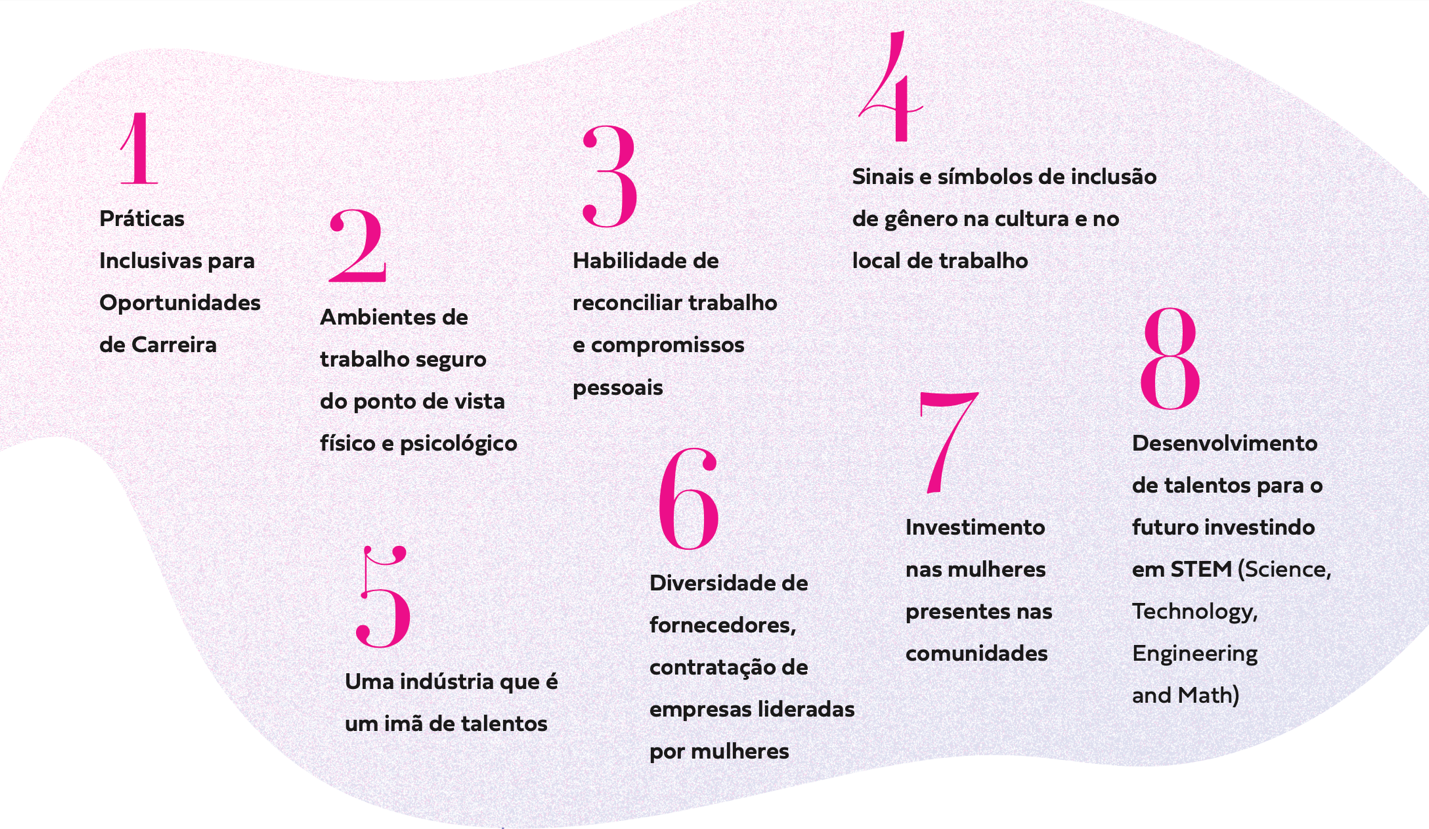 Pedimos a você que assine esse pedido de comprometimento e participação ativa, e faça de sua organização um exemplo de inclusão das mulheres na indústria - executando as ações presentes nesse plano e avançando a participação das mulheres na indústria de mineração brasileira. Promovemos mudanças sistêmicas em nossas organizações – na forma como trabalhamos juntos como indústria em busca de um futuro sustentável para todos.Eu,___________________________________________ (nome completo), ________________________ (cargo/função) na condição de representante da ___________________________________________ (nome da empresa / instituição), me comprometo com a análise, validação e execução do Plano de Ação para o Avanço das Mulheres na Indústria de Mineração Brasileira na organização que represento, incluindo a coleta e o fornecimento de dados ao WIM Brasil para publicação anual do Relatório de Progresso do nosso Plano de Ação, e a execução das estratégias presentes no Plano  a partir da presente data - dentro do escopo viável na estratégia de minha organização, ciente de que (i) esta é uma condição indispensável para a manutenção da companhia que ora represento como signatária do referido Plano e (ii) a ausência do envio de tais informações poderá implicar na exclusão da nossa empresa do rol de signatárias do Plano.____________________________________________________           __________________________			Assinatura						       Data